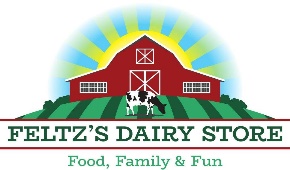 Feltz’s Dairy Store is looking for highly motivated and energetic employees, who can work in a fast-paced environment, with a positive attitude.Potential positions and responsibilities include, but are not limited to, ice cream scooping, cashier, kitchen prep, cheese handling, stocking, and light cleaning.Opportunity for tour guide position also available to those with a dairy background or education. All positions will be part-time only.Thank you for your interest in Feltz’s Dairy Store, we are happy to have you consider becoming a part of our team!Application for EmploymentPersonal InformationLast Name                                                 First Name                                              M.I.  	Address                                                           City                                     State             Zip             Phone                                    Email Address                                                      Are you age 16 or older?  [  ] Yes   [  ] NoAre you a U.S. Citizen?  [  ] Yes   [  ] NoHave you ever been convicted of a felony?  [  ] Yes   [  ] No      If yes, please explain                                                                                                                   Date available to begin work                                                                   Are you available to work evenings and weekends?                                                                          EducationOther applicable training, certifications, or licenses held   EmploymentEmployer (current or most recent)                                                                                                    Dates Employed                  to                    Work Phone                              Pay rate $                     Address                                                      City                                       State            Zip                	Position                                                           Duties Performed                                                                                                                              Supervisor’s name and title                                                                                                               Reason for leaving                                                                                                                            May we contact them?  [  ] Yes   [  ] NoReferencesPlease provide two professional referencesSignature of Applicant                                                              Date*Please submit completed application via email at feltzsdairystore@gmail.com, OR mail to 5796 Porter Dr. Stevens Point, WI 54482, OR deliver in person to store.School NameLocationHighest grade/years completedDid you graduate?High SchoolCollege College/OtherNameTitleCompanyPhone